USNESENÍ	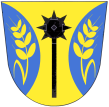 z 40. zasedání ZO Oldřichovice – 24.9.20181/24092018ZO schvaluje program zasedání a bere na vědomí kontrolu usnesení z 39. zasedání ZO2/24092018ZO schvaluje rozpočtové opatření č. 3/20183/24092018ZO neschvaluje Návrh smlouvy s Dopravní společností Zlín-Otrokovice na poskytnutí doplatku dotovaného jízdného4/24092018ZO schvaluje, z důvodu udržitelnosti prodejny smíšeného zboží, dofinancovávání mzdy pro prodavačku a to ve výši Kč 2.500,-/měsíčně hrubého.Marie Bartková, v.r.							Ing. David Neulinger, v.r.        starostka  								          místostarosta						             	   